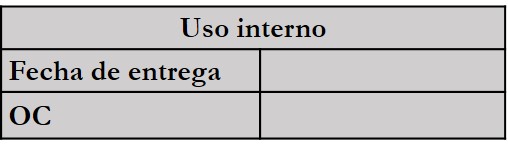 INFORME  FINALMODALIDAD INSCRIPCIÓN EN CONGRESOSANTECEDENTES DEL INVESTIGADORANTECEDENTES DE LOS RECURSOSANTECEDENTES DEL CONGRESORESUMEN DE LA PONENCIA PRESENTADAANTECEDENTES DEL ARTÍCULO COMPROMETIDO (si corresponde)ADJUNTAR: Texto completo de la ponencia, certificado de participación como ponente y copia del artículo tal como fue publicado (si corresponde).____________________________Firma InvestigadorNombre investigador	Unidad Académica	Correo electrónicoMonto aprobado FAI	Monto utilizado FAI	Fondos adicionales (fuente y monto)Nombre congresoLugar (ciudad y país)Fecha inicio / término del congresoTítulo ponenciaTítulo	Autor (es)	Nombre de la revista / editorialVolumen, número, páginas, añoEstado (En preparación, enviado, aceptado, en prensa o publicado)Si el artículo aún no se encuentra publicado, indique fecha estimada de envío a la Dirección de Investigación